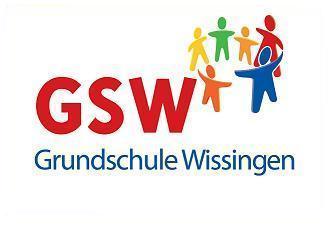 Elternbrief 6 2021/22								16.02.2022Liebe Eltern und Erziehungsberechtigte!Wie Sie sicherlich schon mitbekommen haben, gibt es in dieser Woche nun auch bei uns einige Fälle von Corona positiv getesteten Kindern. Damit haben wir nun eine ähnliche Situation, wie sie an den meisten Schulen des Landkreises herrscht. Wir sind also nichts Besonderes.Laut Aussage des Gesundheitsamtes werden wir weiterhin im Szenario A bleiben, der Schulbetrieb läuft also weiter. Hier noch einmal der Hinweis, dass Schulleitungen keine Quarantäne und auch keinen Szenarienwechsel aussprechen dürfen. Das darf nur das Gesundheitsamt.Bitte informieren Sie uns sofort, wenn der Schnelltest bei Ihrem Kind positiv ist und auch, wenn das Ergebnis vom PCR-Test vorliegt. Dazu sind Sie verpflichtet. Informieren Sie bitte auch das Gesundheitsamt und erkundigen Sie sich nach den Quarantäneregeln, die im Einzelfall unterschiedlich sein können. Wenn es einen positiven Coronafall in Ihrer Familie gibt, müssen Geschwisterkinder  zu Hause bleiben und dürfen die Schule nicht besuchen, auch wenn deren Schnelltest negativ sein sollte. In diesem Zusammenhang möchte ich noch einmal darauf hinweisen, dass die Zirkuswoche auf Wunsch des Schulelternrates geplant und durchgeführt wurde und dieser auch die ganze Zeit über informiert war. Damit möchte ich nicht die Verantwortung abgeben aber doch klarstellen, dass Sie als Eltern sowohl informiert waren als auch zugestimmt haben. Und dass diese Entscheidung richtig war, sagten uns die strahlenden Kinderaugen und die vielen lachenden Gesichter, die wir in dieser Woche sehen durften. Es wurde während der Zirkuswoche gegen keine Kohortenregelung und Abstandsregelung verstoßen, da laut Erlass vom 14.12.2021 die gesamte Schulgemeinschaft eine Kohorte bilden kann und das bei uns der Fall war. Auch gab das Infektionsgeschehen keinen Anlass, diese Regelung zu ändern. Die Schüler haben während der Woche nur dann keine Maske getragen, wenn sie aktiv und intensiv für die Aufführung in der Turnhalle geprobt haben. Während der Freiübzeit in der Aula haben alle Anwesenden eine Maske getragen. Das Proben zählt zum Sportunterricht, während dessen keine Maske getragen werden muss. Auch dürfen bei Aufführungen laut Erlass die Masken abgenommen werden. Ich hoffe, dass ich einige Fragen beantworten konnte und die Unsicherheit in der Elternschaft nun nicht mehr ganz so groß ist. Ich bin mir bewusst, dass es für niemanden in dieser Zeit einfach ist. Mir bleibt nur, Ihnen und Ihren Kindern gute Besserung zu wünschen, falls Sie erkrankt sind, und allen anderen weiterhin viel Gesundheit.Sollten noch offene Fragen sein, schreiben Sie mir gerne ein Mail, ich werde versuchen, diese zeitnah zu beantworten. Ines Gießelmann